U Dubrovniku, 8. lipnja 2022.Školski odbor Medicinske škole Dubrovnik, na svojoj sjednici, održanoj dana 8. lipnja 2022. donio je slijedeće ZAKLJUČKE:- temeljem provedenog glasovanja je jednoglasno donio Odluku o usvajanju Zapisnika s prethodne sjednice Školskog odbora. - temeljem provedenog glasovanja je jednoglasno donio Odluku o davanju prethodne suglasnosti za sklapanje ugovora o radu temeljem natječaja KLASA: 112-02/22-01/107URBROJ: 2117-46-01-22-1 od 13. svibnja 2022.- temeljem provedenog glasovanja je jednoglasno donio Odluku o pripremi i provedbi školske ekskurzije 2022.- temeljem provedenog glasovanja je jednoglasno donio Odluku o davanju prethodne suglasnosti za donošenje Odluke o redovitom otkazu ugovora o radu (poslovno uvjetovani otkaz) na neodređeno vrijeme, Klasa:112-02/15-01-253, Urbroj:2117/1-46-01-15-1, sklopljen dana 1. ožujka 2015.Predsjednik Školskog odbora:                                                        ________________________ŠIME KARAĐOLE, dr.med.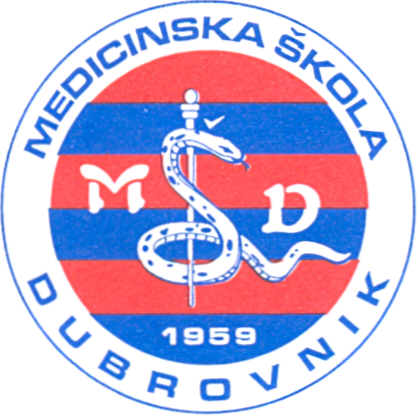 REPUBLIKA HRVATSKA Županija Dubrovačko-neretvanska MEDICINSKA ŠKOLA DUBROVNIK p.p. 197, 20000 Dubrovnik, Baltazara Bogišića 10 tel: 020/420-504, tel/fax: 020/421-806, tel: 020/412-460 e-mail: ravnateljica@dumed.hr;  tajnistvo@dumed.hr; racunovodstvo@dumed.hrIBAN:7424840081101387554 OIB:97070542319